BANDIRMA İLÇE MİLLİ EĞİTİM MÜDÜRLÜĞÜBAŞARIYI İZLEME ve GELİŞTİRME PROJESİTASARIM BECERİ ATÖLYELERİ ve YENİLİKÇİ EĞİTİM-ÖĞRETİM ORTAMLARIETKİNLİK PLANIBANDIRMA İLÇE MİLLİ EĞİTİM MÜDÜRLÜĞÜBAŞARIYI İZLEME ve GELİŞTİRME PROJESİTASARIM BECERİ ATÖLYELERİ ve YENİLİKÇİ EĞİTİM-ÖĞRETİM ORTAMLARIETKİNLİK PLANIBANDIRMA İLÇE MİLLİ EĞİTİM MÜDÜRLÜĞÜBAŞARIYI İZLEME ve GELİŞTİRME PROJESİTASARIM BECERİ ATÖLYELERİ ve YENİLİKÇİ EĞİTİM-ÖĞRETİM ORTAMLARIETKİNLİK PLANIBANDIRMA İLÇE MİLLİ EĞİTİM MÜDÜRLÜĞÜBAŞARIYI İZLEME ve GELİŞTİRME PROJESİTASARIM BECERİ ATÖLYELERİ ve YENİLİKÇİ EĞİTİM-ÖĞRETİM ORTAMLARIETKİNLİK PLANIBANDIRMA İLÇE MİLLİ EĞİTİM MÜDÜRLÜĞÜBAŞARIYI İZLEME ve GELİŞTİRME PROJESİTASARIM BECERİ ATÖLYELERİ ve YENİLİKÇİ EĞİTİM-ÖĞRETİM ORTAMLARIETKİNLİK PLANIBANDIRMA İLÇE MİLLİ EĞİTİM MÜDÜRLÜĞÜBAŞARIYI İZLEME ve GELİŞTİRME PROJESİTASARIM BECERİ ATÖLYELERİ ve YENİLİKÇİ EĞİTİM-ÖĞRETİM ORTAMLARIETKİNLİK PLANIBANDIRMA İLÇE MİLLİ EĞİTİM MÜDÜRLÜĞÜBAŞARIYI İZLEME ve GELİŞTİRME PROJESİTASARIM BECERİ ATÖLYELERİ ve YENİLİKÇİ EĞİTİM-ÖĞRETİM ORTAMLARIETKİNLİK PLANIBANDIRMA İLÇE MİLLİ EĞİTİM MÜDÜRLÜĞÜBAŞARIYI İZLEME ve GELİŞTİRME PROJESİTASARIM BECERİ ATÖLYELERİ ve YENİLİKÇİ EĞİTİM-ÖĞRETİM ORTAMLARIETKİNLİK PLANIOkul/ KurumOkul/ KurumENERJİSA BANDIRMA FEN LİSESİENERJİSA BANDIRMA FEN LİSESİENERJİSA BANDIRMA FEN LİSESİENERJİSA BANDIRMA FEN LİSESİENERJİSA BANDIRMA FEN LİSESİENERJİSA BANDIRMA FEN LİSESİEtkinliği Gerçekleştiren ÖğretmeninAdı-Soyadı  Etkinliği Gerçekleştiren ÖğretmeninAdı-Soyadı  EBRU YALÇINEBRU YALÇINEBRU YALÇINEBRU YALÇINEBRU YALÇINEBRU YALÇINBranşBranşFİZİKFİZİKFİZİKFİZİKFİZİKFİZİKTelefonTelefon0530904193005309041930E-postaE-postacansizogluebru@gmail.comcansizogluebru@gmail.comUygulamayı Geliştiren Diğer ÖğretmenlerUygulamayı Geliştiren Diğer ÖğretmenlerUygulamayı Geliştiren Diğer ÖğretmenlerUygulamayı Geliştiren Diğer ÖğretmenlerUygulamayı Geliştiren Diğer ÖğretmenlerUygulamayı Geliştiren Diğer ÖğretmenlerUygulamayı Geliştiren Diğer ÖğretmenlerUygulamayı Geliştiren Diğer ÖğretmenlerSıra  Adı Soyadı  Adı Soyadı  BranşBranşTelefonTelefonE-posta123 Etkinlik Bilgileri Etkinlik BilgileriA. Etkinliğin AdıELEKTROMIKNATIS İLE FARKLI BÜYÜKLÜKTE MANYETİK ALANLAR OLUŞTURMAB. Etkinliğin Gerçekleştirildiği Yer(Etkinlik Tasarım Beceri Atölyesinde mi Yenilikçi Eğitim-Öğretim Ortamında mı gerçekleşti?)TASARIM BECERİ ATÖLYESİ(FİZİK LABORATUARI)C. Etkinliğin Amacı Elektromıknatısın manyetik alanının nelere bağlı olduğunu öğrencilerin deneyerek öğrenmesi ve sağ el kuralı ile manyetik alan yönünün kavranması.D. Etkinliğin Hedef Kitlesi 10.SINIF ÖĞRENCİLERİE. Etkinliğin Tarihi23.02.2022F. Etkinliğin Özeti-10.Sınıflardan her grupta 30 öğrenci olacak şekilde 3 grup olarak yapıldı.-Atölyemizi düzenledik.-Öğrenciler gruplara ayrıldı.- Masalara farklı sarım sayısına sahip elektromıknatıslar ve krokodil kablolar konuldu.-Öğrencilerden elektromıknatıslara aynı gerilimi uygulayarak farklı sarımlara sahip elektromıknatıslardan hangisinin daha büyük çekme kuvvetine sahip olduğunu bulmaları istendi.-Daha sonra aynı sarımlı elektromıknatıslardan gerilimi değiştirerek çekme kuvvetinin nasıl değiştiğini bulmaları istendi.-Sağ el kuralını uygulayarak manyetik alanın yönü belirlendi.- Üretecin kutupları değiştiğinde manyetik alanın yönünün değiştiği gözlendi.G. Etkinliğin Sonunda Elde Edilen Çıktılar ve Sonuçları -Öğrenciler deneyerek  fiziksel kuralları kendileri çıkardılar.-Derste öğrenilen teorik bilgilerin  pratikte nasıl kullanıldığını öğrendiler.- Elektromıknatısın günlük hayatta nerelerde kullanılacağı ile ilgili fikirler öne sürüldü.- Öğrencilerin yapılan çalışmadan çok keyif aldıkları ve bilime karşı tutumlarının olumlu yönde geliştiği gözlendi.H. Diğer (Eklemek istediğiniz afiş, fotoğraf, link vb. görselleri bu kısma ekleyiniz.)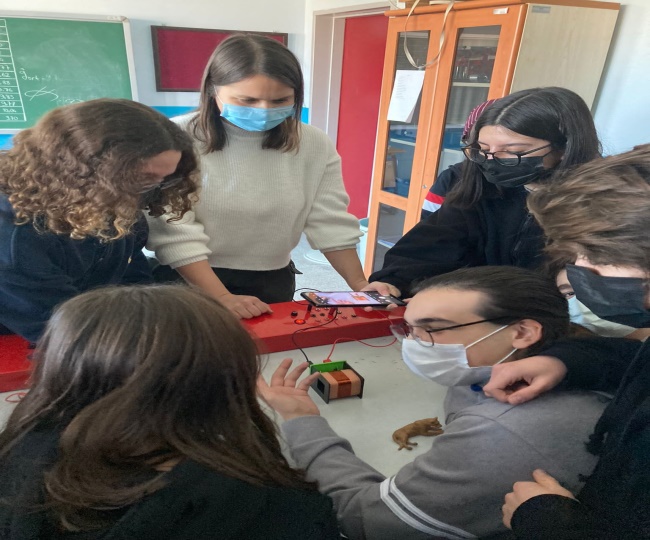 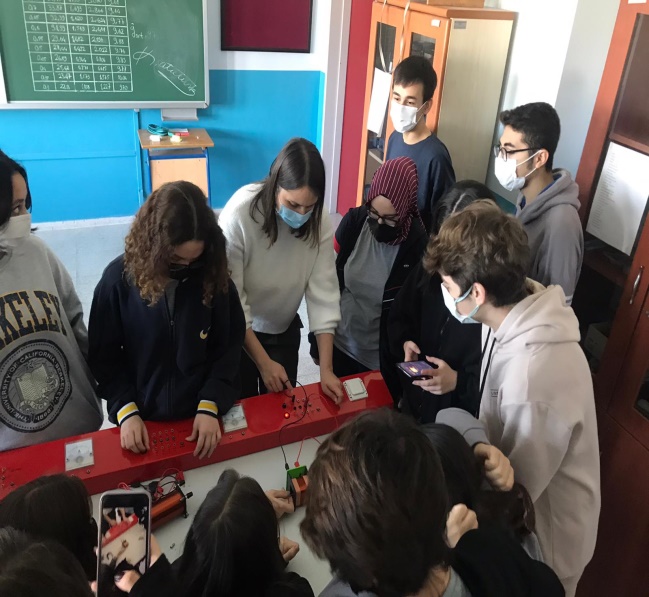 